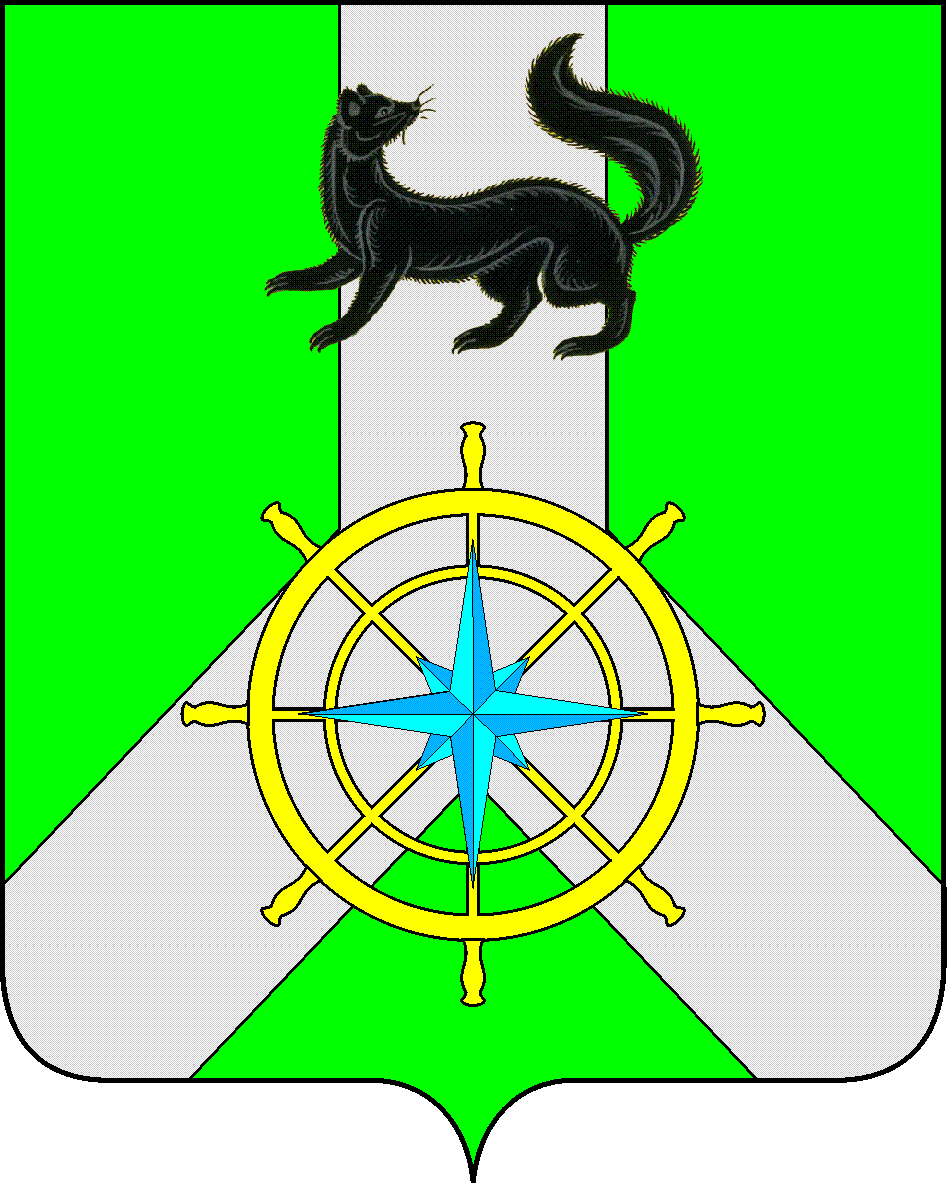 Р О С С И Й С К А Я  Ф Е Д Е Р А Ц И ЯИ Р К У Т С К А Я  О Б Л А С Т ЬК И Р Е Н С К И Й   М У Н И Ц И П А Л Ь Н Ы Й   Р А Й О НД У М А РЕШЕНИЕ №373/6Заслушав информацию председателя Думы Киренского муниципального района Ткаченко Д.М. об утверждении плана работы Думы Киренского муниципального района 6 созыва на первое полугодие 2019 года,ДУМА РЕШИЛА:Утвердить план работы Думы Киренского муниципального района 6 созыва на первое полугодие 2019 года (приложение №1).Решение подлежит размещению на официальном сайте администрации Киренского муниципального района www.kirenskrn.irkobl.ru в разделе «Дума Киренского района».Решение вступает в силу со дня подписания.Председатель ДумыКиренского муниципального района					Д.М.ТкаченкоПриложение №1 к Решению Думы Киренского муниципального района от 26.12.2018г.№373/6План работы Думы Киренского муниципального района 6 созывана первое полугодие 2019 года.Январь:Отчет заместителя мэра-председателя комитета по имуществу и ЖКХ администрации Киренского муниципального района о деятельности, возглавляемых им отделов за 2018 год.Информация заместителя мэра-председателя комитета по имуществу и ЖКХ администрации Киренского муниципального района об итогах инвентаризации муниципального имущества муниципального образования Киренский район.Отчет заместителя мэра-председателя комитета по имуществу и ЖКХ администрации Киренского муниципального района об исполнении плана приватизации за 2018 год.Информация начальника Пожарной Спасательной части №39 г. Киренска «14 отряда ФПС по Иркутской области» о деятельности за 2018 год.Информация Областного Государственного учреждения «Центр занятости Киренского района» о работе за 2018 год.Информация администрации Киренского муниципального района о реализации муниципальной программы «Отлов и содержание безнадзорных животных на территории Киренского района на 2015-2023 годы» в 2018 году.Февраль:Информация благотворительного фонда Киренского района «Благодать» о проделанной работе за время своей деятельности с 11.09.2014 года.Информация заместителя мэра муниципального района по экономике и финансам администрации Киренского муниципального района о деятельности, возглавляемых им отделов за 2018 год.Информация первого заместителя мэра – председателя Комитета по социальной политике администрации Киренского муниципального района деятельности, возглавляемых им отделов за 2018 год.Информация начальника Управления Пенсионного фонда РФ в Киренском районе о деятельности за 2018 год.Информация начальника МО МВД России Киренский о деятельности Миграционного пункта за 2018 год.Март:Отчет мэра Киренского муниципального района о результатах своей деятельности, деятельности администрации Киренского муниципального района, иных подведомственных мэру района органов местного самоуправления, о решении вопросов, поставленных Думой за 2018 год.Отчет Контрольно-счетной палаты муниципального образования Киренский район о деятельности за 2018 год.Информация прокурора Киренского района о состоянии законности и мерах по борьбе с преступностью в Киренском районе за 2018 год.Информация начальника МО ОВД России «Киренский» о состоянии охраны общественного порядка, общественной безопасности дорожного движения на территории Киренского района за 2018 год.О внесении изменений и дополнений в Устав муниципального образования Киренский район.Информация областного государственного бюджетного учреждения здравоохранения «Киренская районная больница» о состоянии заболеваемости туберкулезом, ВИЧ, СПИД, о состоянии рождаемости в Киренском районе за 2018 год.Апрель:Об утверждении отчета об исполнении бюджета муниципального образования Киренский район за 1 квартал 2019 года.Отчет администрации Киренского муниципального района об исполнении муниципальных программ развития Киренского района за 2018 год.Информация администрации Киренского муниципального района о противопаводковых мероприятиях.Информация администрации Киренского муниципального района о летней занятости, отдыху и оздоровлению детей и подростков в 2019 году.Информация областного государственного бюджетного учреждения «Киренская станция по борьбе с болезнями животных» о деятельности за 2018 год.Май:Об утверждении отчета об исполнении бюджета муниципального образования Киренский район за 2018 год.Информация Управления министерства социального развития, опеки и попечительства Иркутской области по Киренскому району о деятельности за 2018 год.Информация Областного государственного казенного учреждения «Управление социальной защиты населения по Киренскому району» о деятельности за 2018 год.Информация территориального отдела лесничества лесного комплекса Иркутской области по Киренскому лесничеству о деятельности на территории муниципального образования Киренский район.Информация областного государственного автономного учреждения «Киренский лесхоз» о деятельности на территории муниципального образования Киренский район.Июнь:Информация администрации Киренского муниципального района об итогах отопительного сезона за 2018-2019 годы.Информация администрации Киренского муниципального района о ходе подготовки к отопительному сезону 2019-2020 годов.Информация Управления образования администрации Киренского муниципального района о плане ремонтных работ в учреждениях образования Киренского муниципального района.Об утверждении плана работы Думы Киренского муниципального района 6 созыва на второе полугодие 2019 года.О внесении изменений и дополнений в Устав муниципального образования Киренский район.Запланированные мероприятия, акции:Провести и принять участие в акции «Чистый берег», «Озеленение», «Субботник».Участие в заседаниях Дум поселений (установить связь с поселениями).Организовать поездку в соседние районы по обмену опытом.Разработать положение по финансированию мероприятий, проводимых депутатами Думы Киренского муниципального района.Председатель ДумыКиренского муниципального района					Д.М. Ткаченко26 декабря 2018 г.г. КиренскОб утверждении плана работы Думы Киренского муниципального района 6 созыва на первое полугодие 2019 года